  Ҡарар	                                                                                     постановление         16 май  2016 й. 	         	        № 13		                      16 мая  . О внесении изменений и дополнений в постановление сельского поселения «Об утверждении порядка осуществления администрацией сельского поселения Верхнеяушевский сельсовет муниципального района Федоровский район Республики Башкортостан бюджетных полномочий главных администраторов доходов бюджетов бюджетной системы Российской Федерации»    	В целях своевременного получения безвозмездных поступлений в бюджет сельского поселения Верхнеяушевский сельсовет муниципального района Федоровский район РБПОСТАНОВЛЯЮ:1. Дополнить постановление сельского поселения Верхнеяушевский сельсовет от 07.05.2015 г. № 17 «Об утверждении порядка осуществления администрацией сельского поселения Верхнеяушевский сельсовет муниципального района Федоровский район РБ бюджетных полномочий главных администраторов доходов бюджетов бюджетной системы РФ» кодом бюджетной классификации:791 1 18 05200 10 0000 151 «Перечисления из бюджетов сельских поселений по решениям о взыскании средств, предоставленных из иных бюджетов бюджетной системы Российской Федерации»;791 1 18 05000 10 0000 180 «Поступления в бюджеты сельских поселений (перечисления из бюджетов сельских поселений) по урегулированию расчетов между бюджетами бюджетной системы Российской Федерации по распределенным доходам»;2. Контроль за выполнением настоящего постановления оставляю за собой.   Глава сельского поселения                   			В.Р.Дашкин.Башҡортостан  РеспубликаһыФедоровка районымуниципаль районыныңҮрғе Яуыш ауыл советыауыл биләмәһе хакимиәте80Федоровка  районы,Үрғе Яуыш ауылыЙәштәрурамы1тел46-43ИНН 0247002530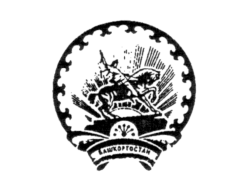 Администрация сельского поселения   Верхнеяушевский сельсоветмуниципального района Федоровский районРеспублики Башкортостан80Федоровский район с.Верхнеяушево, ул Молодёжная1тел46-43ИНН 0247002530